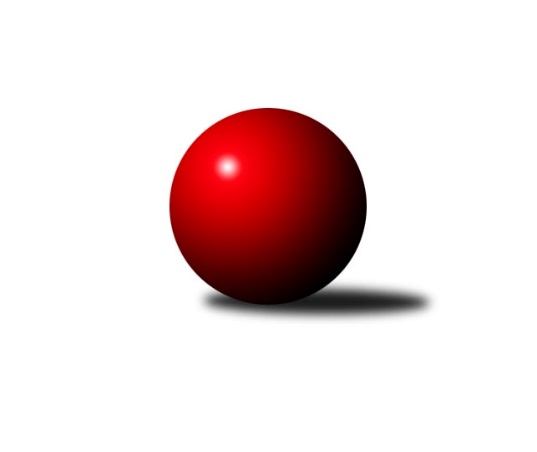 Č.5Ročník 2022/2023	4.5.2024 OP Tábor 2022/2023Statistika 5. kolaTabulka družstev:		družstvo	záp	výh	rem	proh	skore	sety	průměr	body	plné	dorážka	chyby	1.	So. Chotoviny D	5	4	0	1	22.0 : 8.0 	(27.0 : 13.0)	1617	8	1122	494	41	2.	KK Hilton C	4	3	0	1	17.5 : 6.5 	(21.0 : 11.0)	1561	6	1111	450	44.5	3.	Loko Tábor C	5	3	0	2	17.0 : 13.0 	(24.0 : 16.0)	1627	6	1131	496	39	4.	Sp. Soběslav B	5	2	1	2	12.5 : 17.5 	(18.0 : 22.0)	1483	5	1062	421	52.4	5.	So. Chýnov B	4	1	1	2	12.0 : 12.0 	(14.0 : 18.0)	1628	3	1151	478	42.5	6.	Loko Tábor D	5	0	0	5	3.0 : 27.0 	(8.0 : 32.0)	1298	0	950	348	72.6Tabulka doma:		družstvo	záp	výh	rem	proh	skore	sety	průměr	body	maximum	minimum	1.	So. Chotoviny D	3	2	0	1	12.0 : 6.0 	(16.0 : 8.0)	1556	4	1607	1496	2.	Loko Tábor C	3	2	0	1	12.0 : 6.0 	(15.0 : 9.0)	1644	4	1692	1606	3.	KK Hilton C	1	1	0	0	5.0 : 1.0 	(5.0 : 3.0)	1645	2	1645	1645	4.	Sp. Soběslav B	2	1	0	1	5.5 : 6.5 	(8.0 : 8.0)	1340	2	1372	1307	5.	So. Chýnov B	3	0	1	2	6.0 : 12.0 	(7.0 : 17.0)	1613	1	1621	1606	6.	Loko Tábor D	2	0	0	2	1.0 : 11.0 	(3.0 : 13.0)	1432	0	1432	1431Tabulka venku:		družstvo	záp	výh	rem	proh	skore	sety	průměr	body	maximum	minimum	1.	So. Chotoviny D	2	2	0	0	10.0 : 2.0 	(11.0 : 5.0)	1648	4	1666	1629	2.	KK Hilton C	3	2	0	1	12.5 : 5.5 	(16.0 : 8.0)	1533	4	1600	1450	3.	Sp. Soběslav B	3	1	1	1	7.0 : 11.0 	(10.0 : 14.0)	1531	3	1603	1440	4.	So. Chýnov B	1	1	0	0	6.0 : 0.0 	(7.0 : 1.0)	1644	2	1644	1644	5.	Loko Tábor C	2	1	0	1	5.0 : 7.0 	(9.0 : 7.0)	1618	2	1671	1565	6.	Loko Tábor D	3	0	0	3	2.0 : 16.0 	(5.0 : 19.0)	1299	0	1434	1147Tabulka podzimní části:		družstvo	záp	výh	rem	proh	skore	sety	průměr	body	doma	venku	1.	So. Chotoviny D	5	4	0	1	22.0 : 8.0 	(27.0 : 13.0)	1617	8 	2 	0 	1 	2 	0 	0	2.	KK Hilton C	4	3	0	1	17.5 : 6.5 	(21.0 : 11.0)	1561	6 	1 	0 	0 	2 	0 	1	3.	Loko Tábor C	5	3	0	2	17.0 : 13.0 	(24.0 : 16.0)	1627	6 	2 	0 	1 	1 	0 	1	4.	Sp. Soběslav B	5	2	1	2	12.5 : 17.5 	(18.0 : 22.0)	1483	5 	1 	0 	1 	1 	1 	1	5.	So. Chýnov B	4	1	1	2	12.0 : 12.0 	(14.0 : 18.0)	1628	3 	0 	1 	2 	1 	0 	0	6.	Loko Tábor D	5	0	0	5	3.0 : 27.0 	(8.0 : 32.0)	1298	0 	0 	0 	2 	0 	0 	3Tabulka jarní části:		družstvo	záp	výh	rem	proh	skore	sety	průměr	body	doma	venku	1.	So. Chýnov B	0	0	0	0	0.0 : 0.0 	(0.0 : 0.0)	0	0 	0 	0 	0 	0 	0 	0 	2.	KK Hilton C	0	0	0	0	0.0 : 0.0 	(0.0 : 0.0)	0	0 	0 	0 	0 	0 	0 	0 	3.	Loko Tábor D	0	0	0	0	0.0 : 0.0 	(0.0 : 0.0)	0	0 	0 	0 	0 	0 	0 	0 	4.	Loko Tábor C	0	0	0	0	0.0 : 0.0 	(0.0 : 0.0)	0	0 	0 	0 	0 	0 	0 	0 	5.	So. Chotoviny D	0	0	0	0	0.0 : 0.0 	(0.0 : 0.0)	0	0 	0 	0 	0 	0 	0 	0 	6.	Sp. Soběslav B	0	0	0	0	0.0 : 0.0 	(0.0 : 0.0)	0	0 	0 	0 	0 	0 	0 	0 Zisk bodů pro družstvo:		jméno hráče	družstvo	body	zápasy	v %	dílčí body	sety	v %	1.	Miroslav Vacko 	So. Chotoviny D 	5	/	5	(100%)	9	/	10	(90%)	2.	Miloš Filip 	So. Chotoviny D 	4	/	4	(100%)	7	/	8	(88%)	3.	Ondřej Novák 	Loko Tábor C 	4	/	4	(100%)	7	/	8	(88%)	4.	Jiří Vitha 	KK Hilton C 	3	/	3	(100%)	5	/	6	(83%)	5.	Zdeněk Samec 	Loko Tábor C 	3	/	4	(75%)	7	/	8	(88%)	6.	Jana Křivanová 	Sp. Soběslav B 	3	/	4	(75%)	5	/	8	(63%)	7.	Vlastimil Novák 	So. Chýnov B 	3	/	4	(75%)	5	/	8	(63%)	8.	Vladimír Křivan 	Sp. Soběslav B 	2.5	/	4	(63%)	4	/	8	(50%)	9.	Jarmil Kylar 	KK Hilton C 	2	/	2	(100%)	3	/	4	(75%)	10.	Karel Trpák 	So. Chýnov B 	2	/	3	(67%)	3	/	6	(50%)	11.	Jaroslava Nohejlová 	So. Chotoviny D 	2	/	4	(50%)	6	/	8	(75%)	12.	Stanislav Ťoupal 	KK Hilton C 	2	/	4	(50%)	5	/	8	(63%)	13.	Josef Macháček 	Loko Tábor C 	2	/	5	(40%)	5	/	10	(50%)	14.	Monika Havránková 	Loko Tábor D 	2	/	5	(40%)	5	/	10	(50%)	15.	Lucie Lišková 	So. Chotoviny D 	2	/	5	(40%)	3	/	10	(30%)	16.	Ladislav Maroušek 	KK Hilton C 	1.5	/	2	(75%)	3	/	4	(75%)	17.	Michal Nový 	So. Chotoviny D 	1	/	1	(100%)	2	/	2	(100%)	18.	Ctibor Cabadaj 	Loko Tábor C 	1	/	1	(100%)	1	/	2	(50%)	19.	Václav Gabriel 	KK Hilton C 	1	/	1	(100%)	1	/	2	(50%)	20.	Jan Krákora 	KK Hilton C 	1	/	1	(100%)	1	/	2	(50%)	21.	Zdeněk Vít 	Loko Tábor C 	1	/	2	(50%)	2	/	4	(50%)	22.	Miroslav Kovač 	KK Hilton C 	1	/	2	(50%)	2	/	4	(50%)	23.	Jiří Šalát 	So. Chýnov B 	1	/	2	(50%)	1	/	4	(25%)	24.	Vojtěch Křivan 	Sp. Soběslav B 	1	/	3	(33%)	2	/	6	(33%)	25.	Věra Návarová 	So. Chýnov B 	1	/	3	(33%)	2	/	6	(33%)	26.	Kateřina Smolíková 	Sp. Soběslav B 	1	/	4	(25%)	2	/	8	(25%)	27.	Pavel Reichel 	Sp. Soběslav B 	1	/	5	(20%)	5	/	10	(50%)	28.	Pavlína Fürbacherová 	Loko Tábor D 	1	/	5	(20%)	2	/	10	(20%)	29.	Blanka Roubková 	So. Chýnov B 	0	/	1	(0%)	1	/	2	(50%)	30.	Zdeněk Pech 	KK Hilton C 	0	/	1	(0%)	1	/	2	(50%)	31.	Zuzana Mihálová 	Loko Tábor C 	0	/	1	(0%)	0	/	2	(0%)	32.	Ladislav Šmejkal 	So. Chotoviny D 	0	/	1	(0%)	0	/	2	(0%)	33.	Vojtěch Polák 	Loko Tábor C 	0	/	1	(0%)	0	/	2	(0%)	34.	Karolína Roubková 	So. Chýnov B 	0	/	2	(0%)	0	/	4	(0%)	35.	Pavla Krejčová 	Loko Tábor D 	0	/	5	(0%)	1	/	10	(10%)	36.	Martina Sedláčková 	Loko Tábor D 	0	/	5	(0%)	0	/	10	(0%)Průměry na kuželnách:		kuželna	průměr	plné	dorážka	chyby	výkon na hráče	1.	TJ Sokol Chýnov, 1-2	1629	1143	486	40.8	(407.4)	2.	Sezimovo Ústí, 1-2	1605	1130	474	37.3	(401.3)	3.	Tábor, 1-4	1549	1100	448	50.7	(387.3)	4.	TJ Sokol Chotoviny, 1-4	1521	1081	440	50.5	(380.5)	5.	Soběslav, 1-2	1319	954	364	61.8	(329.8)Nejlepší výkony na kuželnách:TJ Sokol Chýnov, 1-2Loko Tábor C	1671	3. kolo	Ondřej Novák 	Loko Tábor C	507	3. koloSo. Chotoviny D	1666	5. kolo	Miloš Filip 	So. Chotoviny D	455	5. koloSo. Chýnov B	1621	1. kolo	Zdeněk Samec 	Loko Tábor C	443	3. koloSo. Chýnov B	1611	3. kolo	Vladimír Křivan 	Sp. Soběslav B	440	1. koloSo. Chýnov B	1606	5. kolo	Karolína Roubková 	So. Chýnov B	435	5. koloSp. Soběslav B	1603	1. kolo	Jiří Šalát 	So. Chýnov B	433	3. kolo		. kolo	Jaroslava Nohejlová 	So. Chotoviny D	430	5. kolo		. kolo	Vlastimil Novák 	So. Chýnov B	428	1. kolo		. kolo	Miroslav Vacko 	So. Chotoviny D	422	5. kolo		. kolo	Karolína Roubková 	So. Chýnov B	416	1. koloSezimovo Ústí, 1-2KK Hilton C	1645	5. kolo	Ondřej Novák 	Loko Tábor C	443	5. koloKK Hilton C	1632	2. kolo	Stanislav Ťoupal 	KK Hilton C	432	5. koloSo. Chýnov B	1578	2. kolo	Jiří Vitha 	KK Hilton C	429	2. koloLoko Tábor C	1565	5. kolo	Jiří Vitha 	KK Hilton C	423	5. kolo		. kolo	Stanislav Ťoupal 	KK Hilton C	419	2. kolo		. kolo	Zdeněk Samec 	Loko Tábor C	418	5. kolo		. kolo	Jarmil Kylar 	KK Hilton C	404	2. kolo		. kolo	Vlastimil Novák 	So. Chýnov B	403	2. kolo		. kolo	Jan Krákora 	KK Hilton C	402	5. kolo		. kolo	Karolína Roubková 	So. Chýnov B	394	2. koloTábor, 1-4Loko Tábor C	1692	4. kolo	Zdeněk Samec 	Loko Tábor C	471	4. koloSo. Chýnov B	1644	4. kolo	Zdeněk Samec 	Loko Tábor C	463	2. koloLoko Tábor C	1633	2. kolo	Ondřej Novák 	Loko Tábor C	454	4. koloSo. Chotoviny D	1629	1. kolo	Ondřej Novák 	Loko Tábor C	453	1. koloLoko Tábor C	1606	1. kolo	Monika Havránková 	Loko Tábor D	438	2. koloKK Hilton C	1549	1. kolo	Miroslav Kovač 	KK Hilton C	426	1. koloSp. Soběslav B	1440	4. kolo	Miloš Filip 	So. Chotoviny D	421	1. koloLoko Tábor D	1434	2. kolo	Michal Nový 	So. Chotoviny D	420	1. koloLoko Tábor D	1432	1. kolo	Věra Návarová 	So. Chýnov B	417	4. koloLoko Tábor D	1431	4. kolo	Karel Trpák 	So. Chýnov B	416	4. koloTJ Sokol Chotoviny, 1-4So. Chotoviny D	1607	4. kolo	Miroslav Vacko 	So. Chotoviny D	441	4. koloKK Hilton C	1600	4. kolo	Jiří Vitha 	KK Hilton C	432	4. koloSo. Chotoviny D	1564	3. kolo	Miloš Filip 	So. Chotoviny D	430	4. koloSp. Soběslav B	1549	2. kolo	Stanislav Ťoupal 	KK Hilton C	427	4. koloSo. Chotoviny D	1496	2. kolo	Jaroslava Nohejlová 	So. Chotoviny D	408	3. koloLoko Tábor D	1315	3. kolo	Jana Křivanová 	Sp. Soběslav B	406	2. kolo		. kolo	Miloš Filip 	So. Chotoviny D	398	3. kolo		. kolo	Lucie Lišková 	So. Chotoviny D	391	2. kolo		. kolo	Miroslav Vacko 	So. Chotoviny D	391	2. kolo		. kolo	Vladimír Křivan 	Sp. Soběslav B	390	2. koloSoběslav, 1-2KK Hilton C	1450	3. kolo	Jiří Vitha 	KK Hilton C	402	3. koloSp. Soběslav B	1372	3. kolo	Stanislav Ťoupal 	KK Hilton C	387	3. koloSp. Soběslav B	1307	5. kolo	Pavel Reichel 	Sp. Soběslav B	373	5. koloLoko Tábor D	1147	5. kolo	Pavel Reichel 	Sp. Soběslav B	362	3. kolo		. kolo	Jana Křivanová 	Sp. Soběslav B	358	3. kolo		. kolo	Jana Křivanová 	Sp. Soběslav B	344	5. kolo		. kolo	Vladimír Křivan 	Sp. Soběslav B	340	3. kolo		. kolo	Ladislav Maroušek 	KK Hilton C	340	3. kolo		. kolo	Monika Havránková 	Loko Tábor D	327	5. kolo		. kolo	Václav Gabriel 	KK Hilton C	321	3. koloČetnost výsledků:	6.0 : 0.0	2x	5.0 : 1.0	4x	4.0 : 2.0	1x	3.0 : 3.0	1x	2.0 : 4.0	2x	1.0 : 5.0	3x	0.5 : 5.5	1x	0.0 : 6.0	1x